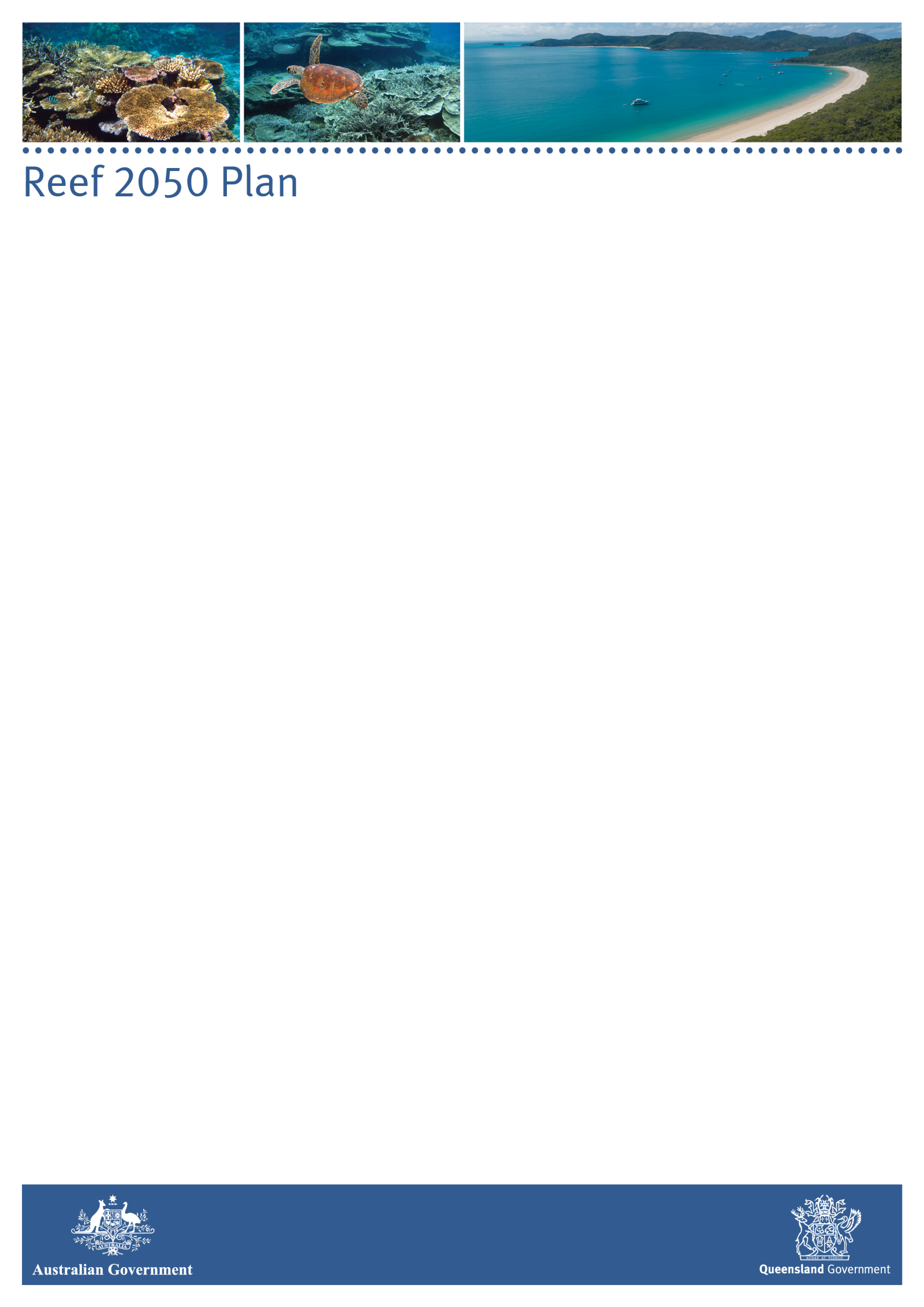 Reef 2050 Integrated Monitoring and Reporting Program CommuniqueSteering group meeting two, 30 October 2015The second steering group meeting was held in Brisbane on 30 October 2015. The monitoring program is the key mechanism to track the progress of the Australian and Queensland governments’ 35-year plan — the Reef 2050 Plan — to protect the Great Barrier Reef. It will bring together monitoring, modelling and reporting activities across the Reef and its catchment and enable timely and appropriate responses by Reef managers and partners to emerging risks and issues.The steering group: Received an update on communication products including the production of a Program Strategy which outlines scope, principles, components and governance arrangements.Highlighted the importance of effective communication and engagement with partner organisations that use or generate Reef-related monitoring or reporting products and the broader community to the Program’s success. Received reports form the three working groups on the design and delivery of the Program across the Great Barrier Reef and the adjacent catchment. The working group co-chairs — Program Design, Synthesis and Reporting and Data Management and Systems — provided an outline of the work package components and their interdependencies.Discussed the relationship between regional report cards and Reef-wide reporting and the need to collect information once and use it many times across different scales (nested reporting).Received updates on the activities of the Reef 2050 Independent Expert Panel and the Reef 2050 Advisory Committee. Provided advice and direction on the development of the work packages designed to ensure investment is directed at achieving the targets, objectives and outcomes of the Reef 2050 Plan.Reporting and future meetingsThe co-chairs of the steering group will report to the Great Barrier Reef Ministerial Forum meeting in December 2015. The next meeting of the steering group will be in April 2016. 